МУНИЦИПАЛЬНОЕ КАЗЕННОЕ ОБЩЕОБРАЗОВАТЕЛЬНОЕ УЧРЕЖДЕНИЕ «КУФИНСКАЯ СРЕДНЯЯ ОБЩЕОБРАЗОВАТЕЛЬНАЯ ШКОЛА»УТВЕРЖДЕНО:                                                                                                 УТВЕРЖДАЮ:на педагогическом совете                                                                                  Директор школыпротокол № «____»                                                                                              _____________  Ю. Т. Джабаев«____» _____________  2018 г.                                                                          « ____ » _____________  2018 г.ПЛАН МЕТОДИЧЕСКОЙ РАБОТЫ УЧИТЕЛЕЙ 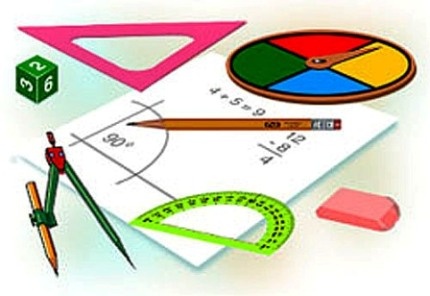 2018Цели и задачи школы:Важнейшим средством повышения профессионального мастерства учителей, связующим в единое целое всю систему работы школы, является методическая работа. Методическая  тема  школы  - «Повышение качества преподавания путем внедрение современных педагогических технологий в образовательный процесс».Основная цель – повышение уровня профессионального мастерства педагогических работников, в рамках реализации национальной образовательной инициативы «Наша новая школа» и стандартов второго поколения.Формы методической работы: тематические педсоветы; заседание методического совета; работа по самообразованию; посещение открытых уроков, анализ урока;обучение на курсах повышения квалификации; аттестационная компания; работа на заседаниях РМО. Цели методической работы:1. Оказание помощи учителям в освоении и реализации инновационных образовательных технологий в рамках требований ФГОС. 2. Повышение профессиональной компетенции и уровня квалификации педагогов. 3. Обеспечение единства и преемственности между ступенями при переходе к непрерывной системе образования в условиях внедрения новых стандартов. 4. Организация научно-исследовательской работы учителей и учащихся, подготовка сильных учащихся к предметным олимпиадам, конкурсам и конференциям. Задачи методической работы:Внедрение современных технологий в обучении; Совершенствовать методику преподавания для организации работы с учащимися мотивированными на учебу и с низкой мотивацией обучения; Продолжить работу по реализации ФГОС. Развивать и совершенствовать систему работы и поддержки одаренных учащихся. Использовать инновационные технологий для повышения качества образования. Привести в систему работу учителей-предметников по темам самообразования, активизировать работу по выявлению и обобщению, распространению передового педагогического опыта творчески работающих педагогов. Активизировать работу школьного сайта Направления методической работы Аттестация учителей. Повышение квалификации учителей (самообразование, курсовая подготовка, участие в семинарах, РМО, конференциях, мастер-классах). Управление качеством образования. Проведение мониторинговых мероприятий. Внеурочная деятельность по предмету. Обобщение и представление опыта работы учителей (открытые уроки, творческие отчеты, публикации, разработка методических материалов) на различных уровнях. Работа с молодыми и вновь прибывшими педагогами.План заседанийЗаседание № 1 (сентябрь)Тема: Нормативное  и   учебно-методическое  обеспечение  образования по предметам в  2018 -2019 учебном  году.Цель: Изучить инструктивно-методические, нормативные документы Министерства образования РФ; определить цели и задачи деятельности МО на учебный год, пути их реализации.Межсекционная работа Проведение стартового контроля в 5 – 9 классах и анализ адаптации учеников 5-ого класса к системе обучения и требований в основной школе .(12.09-17.09) Выход: справка на МО.Преемственность в обучении при переходе из начальной	 школы в среднее. Выход: Справка.Составление заявки на курсы повышения квалификации.Утверждение рабочих программ по предметам, программ элективных курсов. Выход: Методический совет школы.Подготовка и проведение школьных олимпиад. (октябрь)Выход: Протоколы олимпиад. Справка по результатам олимпиад.Подготовка кабинетов к методическому смотру «Кабинет – основа работы учителя и ученика»Взаимопроверка тетрадей (ноябрь) «Соблюдение единого орфографического режима, соблюдение норм проверки тетрадей, объективность выставления оценки» Выход: справка.Промежуточный контроль знаний по математике и русскому языку в 5-9 классах за 1 четверть.Выход: справка.Составление плана работы в выпускных классах по повышению качества образования. Выход: План работы по подготовке учащихся 9 класса к ОГЭ.Разработка и реализация планов работы творческих групп учителей, применяющих новые образовательные технологии Заседание № 2 (ноябрь)Тема: Совершенствование  системы подготовки к ОГЭ.Цель: повышение качества образования в выпускных классах Межсекционная работаПодготовка и участие в районных и республиканских олимпиадах.Подготовка информационных стендов для выпускников 9-х класса  «выпускникам об итоговой аттестации»Диагностическая работа по предметам ОГЭ в 9-х классе. Выход: справка на МО.Посещение уроков учителей. Выход: Справка  Составление плана подготовки к итоговой аттестации.Мониторинг и диагностика качества преподавания. Выход: Справка.Административные контрольные работы за 1 полугодие. Мониторинг образовательного процесса. Выход: Справка мониторинга:Смотр кабинетов.Заседание №3(январь)Тема: «Современные образовательные технологии как средство повышения качества образования»Цель: Дать научно-теоретическое обоснование современным образовательным технологиям, используемым в учебно-воспитательном процессе с целью формирования интеллектуальной, творческой личности учащихся.Вопросы для обсуждения:Межсекционная работаАнализ проведения предметной декады. Выход: справка.Подготовка к пробному ОГЭ.Проверка соответствия учебного материала тематическому планированию.Анализ выполнения учебных программ за полугодие. Корректировка календарно- тематического планирования.Мониторинг обученности ученика. Формы   работы со слабоуспевающими учащимися по ликвидации пробелов в знаниях.Составление расписания консультаций по подготовке к итоговой аттестации.Классно – обобщающий контроль в 9-х классах.(февраль)Посещение уроков. Анализ взаимопосещенных уроковПроведение ВПР по предметаме в 4-8 классахАдминистративные срезы по предметам в 1-9 классах. Мониторинг качества образования. Контрольные работы за 3 четверть. Выход: справка на МО.Заседание № 4 (май)Тема: «Подведение итогов и оценка деятельности МО за учебный год. Презентация опыта работы учителей по использованию информационных технологий в учебном процессе. Задачи и планирование работы на новый учебный год".Цель: 1.Проанализировать работу МО по выполнению поставленных задач; определить основные  направления дальнейшей работы.2.Провести презентацию опыта работы использования современных образовательных технологий, обеспечивающих ученику развитие его мотивационной сферы, интеллекта, самостоятельности, умение осуществлять самоуправление учебно-познавательной деятельностью.Межсекционная работаПодготовка экзаменационного материала.Административные контрольные работы в 2-9  классах. Проверка техники чтения в начальных классах. Выход: СрпавкиПредэкзаменационная работа в 9 и 11 классах.Темы самообразования учителей на 2018-2019 учебный годТемы докладов на заседании МО учителей на 2018-2019 учебный годПроведение открытых уроков на 2018-2019 учебный годРуководитель МО                                   Джабаев Т.Ю.№п/пТематика заседанияФорма проведенияДатаОтветственные1Анализ работы МО за истекший год. Направления и задачи работы на 2017-2018 учебный год.Доклад05.09.Джабаев Т.Ю.2Утверждение рабочих программ. Вопросы работы с документацией. Сообщение05.09.Джабаев Т.Ю.3Портфолио учителяДоклад05.09.Алиева Н.4Изучение образовательных стандартов. Знакомство с базисным планом.Сообщение05.09.Джабаев Т. Ю.5Корректировка и утверждение методических тем учителей. Составление плана методической работы графика проведения открытых уроков, взаимопосещенийДискуссия05.09.Все учителя№п/пТематика заседанияФорма проведенияДатаОтветственные1Изучение нормативных документов. Ознакомление с проектами демонстрационных вариантов КИМов ОГЭ в 9 кл. Изучение кодификаторов требований и элементов содержаний к уровню подготовки выпускников.Сообщение16.11.Джабаев Т.Ю.2Итоги  школьного этапа Всероссийской олимпиады школьников Справка16.11.Джабаев Т. Ю.3Дидактические факторы обученияДоклад16.11Алиева Н.4Педагогическое общение  Доклад16.11Тахмезова Ф. П5Особенности внимания младщих школьниковДоклад16.11.Исаева В6Создание «ситуации успеха» для всестороннего развития личностидоклад16.11Гасанов А.№п/пТематика заседанияФорма проведенияДатаОтветственные1Ознакомление с итогами ВОШ.справка16.01.Джабаев Т.2Анализ посещенных уроковСправка16.01.Джабаев Т.3Мониторинг и диагностика качества преподованияСправка16.01.Джабаев Т.4Результаты административных работ за первое полугодиеСправка16.01Джабаев Т.5Представление плана подготовки выпускников к экзаменамПлан16. 01Тахмезова Ф. П.6Изучение опыта Ш. Амонашвили. Гуманная педагогика.доклад16. 01Тахмезова Ф. М.7Методика обучения цифреДоклад16. 01Рамазанова Ф.8Изучение, обобщение и распространение актуального педагогического опытаОбмен опытом.16.01.Все учителя.9 Обобщение передового педагогического опыта. Отчеты по темам самообразования. Анализ индивидуального  профессионального маршрута.Сообщения16.01.Все учителя.№п/пТематика заседанияФорма проведенияДатаОтветственные1Обсуждение и утверждение экзаменационного материала и его практической части. Оформление экзаменационных работинформация04.05.Тахмезова ФДжабаев Т.Ю.2Современные педагогические технологии. Критическое мыщеление.доклад04.05.Исаев Г. И3Современные педагогические технологии. Проблемное обучение.доклад04.05.Джабаев Т.Ю.4Обобщение опыта работы.доклад04.05Раджабов К.5Анализ результатов ВПР, административных срезов.справка04.05Джабаев Т. Ю.6Отчет о самообразованиидоклад04.05.Все члены7Самоанализ работы учителей за учебный год.сообщение04.05.Все учителяФИО учителяТема самообразованиясрокДжабаев Т.Ю.Современные педагогические технологии. 04.05Исаев Г. И.Проблемное обучение.04.05Тахмезова Ф. М.Изучение педагогического опыта Шалва Амонашвили.04.05Алиева Н. И.Компьютерные технологии при изучении физики04.05ФИО учителяТема докладаСрокДжабаев Т.Ю.1. Анализ работы МО за истекший год. Направления и задачи работы на 2017-2018 учебный год.2.Современные педагогические технологии. Технология критического мышления05.0916.11Тахмезова Ф.Гуманная педагогика. Педагогический опыт Шалва Амонашвили.16.11Алиева Н.Современные компьютерные технологии на уроках физики.16.01Гасанов А. Р.Создание «ситуации успеха» для всестороннего развития личности16.01Исаев Г. И. Современные педагогические технологии. Проблемное обучение.04.05ФИО учителяТема урокаДата проведенияДжабаев Тагир январьТахмезова ФирузафевральРаджабов Казиханмарт